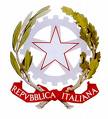   Ministero dell’Istruzione, dell’Università’ e della Ricerca 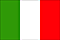 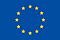 ISTITUTO COMPRENSIVO MATTEO RICCIVia Cina, 4 – 00144 Roma Distretto 20° - Ambito Territoriale Roma 6Scuola Polo per l’Inclusione Ambito RM6 Tel. 06/5298735 -Fax 06/5293200 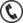 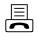    peo  rmic8by00l@istruzione.it  - pec  rmic8by00l@pec.istruzione.it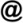 Codice Meccanografico RMIC8BY00L    Sito: www.icmatteoricci.edu.it Codice fiscale 97389090586    Codice iPA   istsc_rmic8by00l    Codice Univoco Ufficio UF9SCRAllegato 2 Al Dirigente scolastico dell’I.C. Matteo RicciOggetto: Disponibilità del personale scolastico alla somministrazione di farmaci in orario scolastico. Vista la richiesta della famiglia (allegato 1) alla somministrazione in orario scolastico di farmaci; Visto il Protocollo dell’Istituto per la somministrazione di farmaci a scuola; Considerato che il farmaco può essere somministrato, come espressamente indicato nel certificato medico, senza il possesso di cognizioni specialistiche di tipo sanitario e senza l’esercizio di discrezionalità tecnica; Vista l’assoluta necessità della somministrazione dello stesso in orario scolastico; Vista la dichiarazione formale della famiglia a non imputare alla scuola alcuna responsabilità sia per eventuali errori nella pratica della manovra di somministrazione sia per le conseguenze sanitarie sul minore; si fornisce formaledisponibilità alla somministrazione del/i farmaco/i indicato/i nella certificazione medica allegata.	  Firma	________________________________________________________________________________________________________________Il Dirigente Scolastico in data ____________________________________________________autorizza il personale scolastico in elenco alla somministrazione del/i farmaco/i indicato/i nella/e certificazione/i medica/mediche giunte al sottoscritto con regolare richiesta dei genitori.Il Dirigente scolasticoProf. Francesco Rossi ……………………………………...